АНО «Лига кадетского спорта» в своей ежедневной работе постоянно видит, что достойная будущая взрослая жизнь во благо родной страны – без физических болезней, нравственной дряблости и мировоззренческой слепоты – закладывается в ребенке еще в школьные годы, именно в основное время его пребывания, поэтому с целью улучшения качества воспитания нашей допризывной молодежи Лига предлагает внести изменения в базовую основу нынешнего школьного образования, которые должны стать обязательными в процессе обучения и исключать при исполнении двоякой трактовки.итак, внести в Общероссийский классификатор специальностей по образованию (ОКСО) наименования трех специальностей:- педагог-тренер,- педагог-воспитатель,- педагог-инструктор по начальной военной подготовке (Для этого необходимо наряду с учебной дисциплиной «Основы безопасности жизнедеятельности» создать новую отдельную учебную дисциплину «Начальная военная подготовка» или «Основы военной подготовки»);внести в Федеральные государственные образовательные стандарты (ФГОС) для обязательного освоения основной образовательной программы общего среднего и среднего специального образования следующее учебное время – еженедельно:- 4 часа – физическое воспитание, 1 час из которого отводится к игровым и военно-прикладным видам спорта, а также полиатлону, как базовой системе многоборья общего физического воспитания ребенка;- 2 часа – воспитательная работа через практическое закрепление полученных знаний,- 2 часа – начальная военная подготовка (НВП), а также ежегодные обязательные и плановые летние военно-спортивные лагеря (в течение 2-3 недель);всем воспитанникам кадетских образовательных организаций с интернатным содержанием – в случае их желания, отбора и направления для поступления в вузы силовых министерств и ведомств дополнительно начислять 50 баллов к сумме баллов ЕГЭ, так как именно данная категория кадет-выпускников, находящихся на «государственной службе со школьной скамьи вдали от родителей», по определению, имеет основание на такой приоритет. Вспомним, что еще со времен Петра I и во все дальнейшие времена развития кадетского образования в России – такой подход давал положительные результаты российскому государству.Историческая справка:Лига впервые в истории нашей Родины объединила через массовый спорт воспитанников общеобразовательных организаций силовых министерств и ведомств с учащимися гражданских кадетских общеобразовательных организаций, учрежденных субъектами Российской Федерации. В настоящее время таких детей в стране насчитывается более 
2 млн 500 тысяч, численность которых с каждым годом растет.Так, в 7-ми весенних соревнованиях 2022 г. приняли участие воспитанники из 33-х регионов, в сентябре этого года прошли соревнования по 2-м видам спорта, а в октябре состоятся еще соревнования по 6 видам спорта. С каждыми соревнованиями число участников увеличивается, география которых от Хабаровского края до Республики Карелия.Лига ежегодно организует и проводит масштабное спортивное мероприятие – Всероссийский военно-спортивный фестиваль имени генералиссимуса А.В. Суворова среди кадет в возрасте от 13 до 17 лет, объединяющее будущих защитников нашей Родины, суворовцев, нахимовцев, кадет, учащихся кадетских классов различной ведомственной подчиненности, а также юнармейцев. И среди таких детей есть не мало ребят, чьи родители умерли или погибли при исполнении воинского долга. На соревнованиях Лиги отличившимся участникам присваиваются спортивные разряды, что стимулирует их становление, обретение уверенности в своих силах при дальнейшем поступлении в различные профильные вузы. Все команды-участники поощряются спортивными подарками и тематической литературой – для популяризации физической культуры и спорта, и привития детям патриотизма и любви к Родине.Более того, сами участники охотно принимают участие в соревнованиях по военно-прикладным видам спорта. Так, Лига проводит соревнования по армейскому тактико-стрелковому многоборью и армейскому рукопашному бою. И полученные навыки всегда могут пригодиться в обычной жизни.Опыт Лиги убеждает, что участники соревнований приобретают:важный жизненный урок: если ты – лучший в школе, еще не значит, что лучший в районе. Такая объективная самооценка помогает кадетам осмыслить социальную реальность и осознанно отказаться от самообмана и эгоизма;стремление к достойной состязательности и самостоятельности, за которыми возникает – умение мыслить и брать на себя ответственность за успех всей команды. Воспитание в коллективе и через коллектив формирует у ребят лучшие моральные качества – уверенность в себе и своей команде, взаимопомощь, силу воли и духа, чувство общей победы и желание двигаться вперед, стойко преодолевая трудности;мощный импульс для дальнейшего личного роста, постоянной работы над ошибками, интерес в улучшении качества своей физической культуры и привитии достойного и здорового смысла жизни;желание созидательно действовать – опираясь на сплоченность и умение трудиться в команде соратников;охотное обретение в военно-прикладных видах спорта навыков физической и психологической самозащиты, умения адаптироваться и развиваться в новых условиях, обретение знаний по оказанию доврачебной и иной помощи;готовность профессионально служить Отечеству на военном, правоохранительном или гражданском поприще.И в продолжение о самом важном:В реальную и объективную причину того, что повсеместно крайне слабая материально-техническая база в общеобразовательных организациях страны для развития физической культуры и спорта в спектре классических и военно-прикладных видов спорта, Лига обращается к Верховной власти страны и власти субъектов РФ в ближайшие 3-5 лет уделить этому должное внимание в части как организационно-правового обеспечения, так и целевого финансирования и контроля за его расходованием.И сегодня мы говорим о стратегическом развитии нашей страны, поэтому мы все вместе должны единым фронтом выступить в защиту гармоничного развития наших детей. И первое, что надо сделать – обеспечить механизм доступности детей к занятиям физической культурой и спортом, включая военно-прикладные виды спорта. Данный механизм на сегодня в зачаточном состоянии, работает крайне вязко и много путаницы в его практической реализации, поэтому надо максимально упростить, оставив финансовый диалог только между бюджетом и руководителем спортивного объекта.Исторически Россия во все времена всегда славилась своими талантами, и именно своими детьми. И наша общая задача их комплексно обеспечить, расширить горизонты для их достойного саморазвития.Справочная информация:Лигой совместно с Советом министров обороны государств-участников СНГ прорабатывается вопрос об организации участия в 2023 году иностранных кадет во II Всероссийском военно-спортивном фестивале имени генералиссимуса А.В. Суворова среди кадет.Предварительно запланировано на декабрь 2023 г. проведение Спартакиады союзного государства и юношества, на которой в г. Минске выступит Сборная команда российских воспитанников: суворовцев, нахимовцев и кадет. Сейчас у министерств спорта России и Белоруссии идут согласительные процедуры.Лига благодарит всех за участие в государственно-патриотическом воспитании нашей многонациональной молодежи и ее подготовке к защите и строительству правовой и сильной России!Дополнительно:tsoy-2005@yandex.ru, контактный телефон: 8 (925) 514-66-55, президент Лиги – Цой Дмитрий Вячеславович.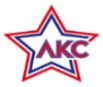 Автономная некоммерческая организацияпо предоставлению услуг в областифизической культуры и спорта кадет«ЛИГА КАДЕТСКОГО СПОРТА»tsoy-2005@yandex.ruтел: +7(925)5146655ДОКЛАДПути комплексного решенияпроблемы воспитаниядопризывной молодежи страны